Классный час – День КонституцииПредседатель территориальной избирательной комиссии Молоковского района Светлана Афанасьева провела классный час «День Конституции» для учащихся 4 класса МОУ Молоковская СОШ им. Н.В. Огаркова.Председатель ТИК рассказала об основном законе страны – Конституции Российской Федерации, о правах и свободах, символах и Президенте Российской Федерации. Для закрепления знаний, дети приняли участие в командных конкурсах на знание прав и обязанностей, государственных праздников и символов.День открытых дверей в ТИКВ рамках мероприятий, посвященных Дню Конституции Российской Федерации, в территориальной избирательной комиссии Молоковского района прошел День открытых дверей.Гостями ТИК стали учащиеся девятых классов Молоковской СОШ им. Н.В. Огаркова. Председатель ТИК Светлана Афанасьева рассказала о Конституции Российской Федерации, о том, как в нашей стране формируется власть, что такое выборы, зачем они нужны, кто в них участвует. Подробно остановилась на системе и работе избирательных комиссий.Председатель ТИК довела информацию о проводимом избирательной комиссией Тверской области конкурсе «Наш выбор – будущее России!», о волонтерском проекте «Выборы доступны всем». С работой комплекса ГАС «Выборы» будущих избирателей познакомила системный администратор ТИК Марина Павлова.Все участники встречи получили небольшой сувенир от ТИК: экземпляр Конституции РФ с новыми поправками 2020 года.День, который нас объединяет  По инициативе и участии ТИК Молоковского района для учащихся 8 класса Молоковской СОШ прошла командная игра под девизом «День, который нас объединяет».Послушав историю праздника – День народного единства, восьмиклассники разделились на 2 команды: «Единороссы" и "Патриоты". И началась игра по станциям.
1 станция - «Патриотическая» - соотнести названия государственных праздников с их датами.
2 станция-  «Грамматическая» - вставить пропущенные буквы в термины и понятия.
3 станция-  «Музыкальная» - спеть 2 куплета из песни о Родине.
4 станция - Составить пословицы и поговорки .
5 станция –Кроссворд.
6 станция  - «Литературная» - прочитать отрывок из стихотворения о Родине.
7 станция – «Умники и умницы» - ответить на вопросы о событиях, связанных с Днем народного единства.
Пройдя все станции жюри занялось подсчётом голосов. А в это время для капитанов команд прошёл конкурс :»Узнай по описанию - одному капитану нужно было узнать символ России, а второму исторический портрет.
По итогам игры с небольшим отрывом победила команда "Патриоты". Все участники игры были награждены памятными призами от ТИК Молоковского района.ТИК информирует ТИК Молоковского района проводит мероприятия по повышению. правовой культуры будущих избирателейВ преддверии Дня народного единства в Молоковской СОШ им. Н.В. Огаркова председатель ТИК Светлана Афанасьева провела классный час для учащихся 4 класса на тему «Я – будущий избиратель». Председатель ТИК рассказала ребятам о таком важном праве гражданина, как право избирать. В доступной форме рассказала ребятам что такое избирательный участок, избирательная комиссия, бюллетень и как проходит процесс выборов. Дети узнали, как важно принимать участие в выборах, ведь приходя на выборы гражданин участвует в управлении страной. Светлана Афанасьева отметила, что такое право получают граждане страны, когда им исполняется 18 лет.  А пока будущие избиратели могут участвовать в областном конкурсе «Наш выбор – будущее Росси!» на лучший плакат, рисунок, открытку-приглашение, слоган, четверостишье, сочинение, очерк, как проходит этот конкурс, показала сборники «Отражение. Выборы глазами детей», где собраны работы финалистов конкурса.Светлана Афанасьева поздравила детей и педагогов с приближающемся Днем народного единства и рассказала о истории появления в нашей стране этого государственного праздника.Награждение участников конкурсаПредседатель ТИК Молоковского района Светлана Афанасьева провела награждение воспитанников детского сада п. Молоково, участников первого этапа областного конкурса «Наш выбор - будущее России!» на лучший плакат, рисунок, открытку, четверостишье, творческую работы. Дипломы и сувениры от ТИК получили воспитанники подготовительной группы Иванова Вера и Захаров Артем.Лето выборов Весь июнь на территории Молоковского муниципального округа проходили мероприятия для детей и подростков, направленные на повышение правовой культуры и привлечения внимания к выборам и избирательному праву.Мероприятия для юных жителей округа по инициативе и содействии территориальной избирательной комиссии Молоковского подготовили и провели работники библиотек района.Детская библиотека провела ситуационную игру "Голосуй, не ленись на весах твоя жизнь". Чтобы всем было понятно, как проходят выборы, предложили ребятам быть участниками деловой игр:" Выборы на лесной опушке". В одном сказочном лесу звери решили установить порядок и выбрать хозяина леса. Ребята прослушали программы кандидатов и путём голосования выбрали хозяина леса. По подсчетам голосов выиграла Совунья.  Ребята поиграли в игры "Правила голосования»,  «Избирательная лингвистика», разгадывали кроссворд по картинкам и составили слово по первым буквам каждого отгаданного слова. Правовая игра "Мы и выборы" прошла в Делединской библиотеке. Школьники выполняли задания, используя знания о правах и свободах человека и гражданина, провозглашенных в Конституции, вспоминали пословицы, которые могут характеризовать позиции человека, не желающего участвовать в выборах, играли в ассоциации, узнали много нового и интересного.Познавательно-игровой час "Ты имеешь право" для детей разного возраста прошёл в Горской библиотеке.  Ребята выполняли игровые задания и вспоминали основные права детей. Узнали, что оказывается, о правах человека можно узнать из песен, сказок 
 Мероприятие "Правовая неотложка" прошло в Кузнецковской библиотеке под девизом "Я Человек ! Я имею право на ...!" Дети познакомились с правами и обязанностями ребёнка. Побывали в "Стране правовых знаний", получили письма от сказочных героев, которые просили помочь им в определении правонарушений, сыграли в игру "Разрешается -запрещается".Библиотечный урок прошел в Кар - Городковской библиотеке под девизом «Я, ты, он, она – мы имеем все права». Занятие  проводилось в форме игры  двух команд, которые соревнуясь выполняли различные задания сказочных героев .
На примере нарушений прав   анализировали  ситуации, разгадывали  загадки, отвечали на вопросы сказочных героев . Во время беседы  и инсценировок сказок,  рассуждали  о добре  и зле, о праве на защиту от всех форм жестокого обращения.
В заключении  дети выразили свои эмоции при помощи собственноручно изготовленного смайлика .Правовая игра «Время выбирать» прошла в Обросовской библиотеке. Ребята активно отвечали на вопросы, формулировали понятия выборы, референдум и чем они отличаются, а также приняли активное участие в викторине.	«Мы и выборы" прошло мероприятие в Черкасовской библиотеке на тему избирательное право. Ребята вспомнили поговорки и пословицы о Родине, государственные символы ( флаг, герб). Прошла викторина, конкурс избирательная лингвистика, конкурс права литературных героев по сказкам, искали зашифрованные слова в филворде. 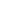 В Ахматовской библиотеке выбирали правителя Сказочной страны. Активно участвуя в агитации и обсуждениях, ребята выбрали Золушку правителем Сказочной страны.Мы уверенны, что проведенные мероприятия способствуют приобретению новых знаний, школьники стали лучше представлять себе избирательные процедуры, возросла их правовая культура.ТИК информируетТерриториальная избирательная комиссия Молоковского района совместно с библиотеками района продолжает проводить мероприятия для будущих избирателей.Для будущих избирателей села Деледино прошел правовой час «Мы и выборы».Воспитанники пришкольного лагеря Молоковской СОШ им. Н.В. Огаркова приняли участие в играх «Выборы на лесной опушке», «Правила голосования», «Избирательная лингвистика», разгадывали кроссворды по картинкам. Детям в доступной форме объяснили, что такое выборы, избирательный участок, бюллетень, кабина, паспорт, программа.Для ребят пришкольного лагеря Антоновской ООШ председатель и секретарь УИК №590 Соколова Елена и Калякина Елена провели мероприятие «Мы и выборы». Дети, как будущие избиратели узнали кто такой гражданин и это слово неразрывно связано с Родиной. Вспомнили поговорки и пословицы о Родине, государственные символы ( флаг, герб). Прошла викторина, конкурс «Избирательная лингвистика», конкурс «Права литературных героев» по сказкам, искали зашифрованные слова в филворде. Мероприятия по повышению правовой культуры будущих избирателейВ преддверии Дня России председатель территориальной избирательной комиссии Молоковского района Светлана Афанасьева провела правовой час на тему «Ты - будущий избиратель» для воспитанников летнего оздоровительного лагеря при Антоновской ООШ.Председатель ТИК рассказала ребятам о таком важном праве гражданина, как право избирать. И что это право закреплено в Конституции Российской Федерации. В доступной форме рассказала ребятам что такое избирательный участок, избирательная комиссия, бюллетень и как проходит процесс выборов. Дети узнали, как важно принимать участие в выборах, ведь приходя на выборы гражданин участвует в управлении страной.В заключении мероприятия Светлана Афанасьева вручила сертификаты и подарки участникам муниципального этапа областного конкурса «Наш выбор – будущее России».Наш выбор – будущее России!Подведены результаты районного этапа областного конкурса «Наш выбор-будущее России!» на лучший плакат, рисунок, открытку-приглашение, слоган, четверостишье, творческую работуДля участия в первом этапе областного конкурсе «Наш выбор – будущее России» на лучший плакат, рисунок, открытку-приглашение, слоган, четверостишье, творческую работу в конкурсную комиссию было представлено 13 работ от 12 участников: 8 работ (7 участников) из МОУ Антоновская ООШ, 5 работ (5 участников) из МДОУ Детский сад №1 п. Молоково.Рассмотрев   работы, конкурсная комиссия решила:Признать победителями первого этапа конкурса «Наш выбор-будущее России!» в номинации «плакат, рисунок, открытка- приглашение»: - Джемилёва Эмиля, 7 лет, воспитанника МДОУ Детский сад №1 п. Молоково, за рисунок «Не ошибись с выбором!»;-Смирнову Марию,7 лет, воспитанницу МДОУ Детский сад №1 п. Молоково, за рисунок «Каждый голос важен!»;- Захарова Артема, 5 лет, воспитанника МДОУ Детский сад. №1 п. Молоково, за рисунок «Наш выбор – будущее России»;- Иванову Веру, 5 лет, воспитанницу МДОУ Детский сад №1 п. Молоково, за рисунок «Наш выбор- будущее России!».Отметить в номинации «слоган, четверостишье»:- Андреева Константина, 5 класс МОУ Антоновская ООШ.3.  Наградить победителей первого этапа конкурса дипломами и призами. Всем участникам конкурса вручить сертификаты, памятные сувениры.4. Направить работы победителей первого этапа конкурса на областной конкурс «Наш выбор – будущее России!».Встречи с будущими избирателями продолжаются Председатель территориальной избирательной комиссии Молоковского района Светлана Афанасьева провела урок с 10-классниками Молоковской СОШ имени Н.В. Огаркова на тему «Избирательная система и избирательное право в Российской Федерации». Светлана Юрьевна заострила внимание на принципах избирательного права, видах избирательных систем, системе избирательных комиссий. Затронуты были вопросы важности проведения выборов и участия в них избирателей, особенно молодых.На примере состоявшихся 19 сентября 2021 года избирательных кампаний: выборов депутатов Государственной Думы Федерального Собрания Российской Федерации восьмого созыва, Губернатора Тверской области, депутатов Законодательного Собрания Тверской области седьмого созыва и депутатов Думы Молоковского муниципального округа первого созыва, председатель ТИК рассказала об особенностях проведения каждой из этих кампаний. По окончании урока старшеклассникам было предложено пройти небольшие тесты на знание темы.Твое право выбораПо инициативе и поддержке территориальной избирательной комиссии Молоковского района в Молоковской СОШ им. Н.В. Огаркова прошла деловая игра «Твое право выбора». Ребята познакомились с такими словами как: выборы, кабина, избирательный участок, паспорт, программа, бюллетень, кандидат, избирательная кампания.
В нашей стране все взрослые люди, которым исполнилось 18 лет, могут быть избирателями, имеют право выбора. Это право гарантированно главным законом нашей страны Конституцией.
В нашем государстве перед выборами всегда проводится избирательная кампания. В это время все кандидаты говорят о себе, рассказывают о том, что они сделают для людей, если их изберут. Узнав всё о кандидатах, каждый человек выбирает того, кто ему больше понравился.
Чтобы представить как это будет выглядеть в реальной жизни ,было выбрано два кандидата на должность президента класса. Кандидатам была предложена программа включающая в себя 10 вопросов.
В завершении деловой игры ребята оформили панно " Мой выбор". На бумажных ладошках дети написали, что им нужно для счастья и приклеили как лучики к солнышку.
На память о встрече ребята получили небольшие сувениры и закладки с государственной символикой нашей страны от территориальной избирательной комиссии Молоковского района.Территориальная избирательная комиссия выражает благодарность сотрудникам МУК «МЦБ» Соколовой Т.В., Шорниковой Ж. за подготовку мероприятия.Выставка «Я рисую выборы»На абонементе Молоковской районной детской библиотеки по инициативе и содействии председателя территориальной избирательной комиссии Молоковского района Светланы Афанасьевой оформлена книжная выставка: "Я рисую выборы"Знание избирательного права, избирательного процесса, необходимы будущим избирателям, помогая ориентироваться в многообразии информации, анализировать предвыборные программы кандидатов, защищать свои права, в том числе и избирательные. На выставке предоставлены сборники «Отражение.  Выборы глазами детей», созданные из работ участников открытого областного конкурса на лучший плакат, рисунок, литературную и творческую работы. Юные авторы самых первых выпусков «Отражения» сегодня уже выросли и голосуют. Благодаря мечтам, ожившим в детских рисунках и сочинениях многое изменилось и продолжает меняться внутри России. Организаторы выставки надеются, что и вы в чистом зеркале детской души сможете увидеть отражение собственных надежд и представлений о будущем нашей Родины.
 На выставке так же представлены работы участников муниципального этапа конкурса прошлых лет: 